　　　　　　　　　　　　　　　　　　　　　　　　　　　　　　2022年9月吉日大阪北支部　登録理学療法士　専門･認定理学療法士　各位2022年度 大阪北支部新人症例発表会 座長募集案内　　　　　　　　　　　　　　　　　　　本年度主幹　　茨木市理学療法士会
　　　　　　　　　　　　　　　　　　　　　総責任者：　中前　喬也
　　　　　　　　　　　　　　　　　　　　　実行委員長：　本田　貴之
　　　　　　　　　　　　　　　　　　　　　　　　（北大阪ほうせんか病院）この度、第3回北支部新人症例発表会実行委員会では、2023年2月26日(日)に開催される北支部新人症例発表会の座長を一般公募致します。演題の質的向上及び新人症例発表会の発展にご協力をいただきたく、積極的なご応募をお待ちしております。今年度、これまでの査読制度がなくなり、座長も従来の専門･認定理学療法士に加えて登録理学療法士の方々も対象となりました。開催要項を下記に示しますので、是非ともご協力いただければ幸いです。【開催要項】　開催日：　2023年2月26日（日）9:00～13:00　　内容・発表方法：口述による症例報告（パワーポイントを使用）　発表７分　質疑5分会　場：　Web開催　演題数：　約60演題予定（口述　ZOOM発表）　　３～５演題/セクション予定北支部内の各市区町村理学療法士会に所属する登録理学療法士または専門･認定理学療法士の方々をはじめ数多くの会員に参加していただきたいと思います。お忙しいとは思いますが、是非とも承諾いただきます様、お願い申し上げます。【回答方法】下記URLより情報入力を行って下さい　(全員回答お願いします)URL：https://forms.gle/SbpF7okUjHSHsiS58 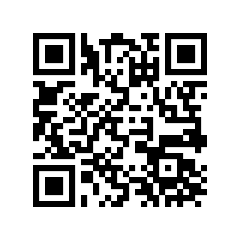 （右のＱＲコードからもアクセス可能です）【回答期限】　11月13日（日）　　　　　　　　　　　　　　　　　　　座長の承諾/辞退に関わらず、必ず上記ＵＲＬ(ＱＲコード)より回答して下さい座長の採否結果については、回答期限終了 → 調整作業後にお知らせいたします注：演題数・分野によって実行委員会にて承諾者の中から座長選定、依頼をさせていただきますので、演題数によっては、承諾いただいた方全員が座長とならない場合もありますが、ご了承下さい。また、座長が一定数に満たない場合は、再度依頼させていただく場合もあります。座　長：2名制　※：担当セッションの進行をお願いします。※：各セッション終了後、「ブレイクアウトルーム」を設け、座長－演者間での指導の場も
設ける予定にしております（30分程度）。　　※：進行とブレイクアウトルームを合わせて、約90分程度の担当時間を予定しています。